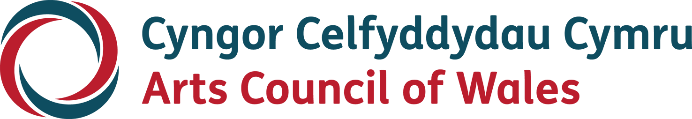 Rhaglen Gyfalaf y Loteri Nodiadau Cymorth ar gyfer Gwneud CaisTachwedd 2021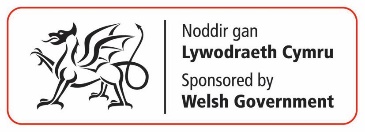 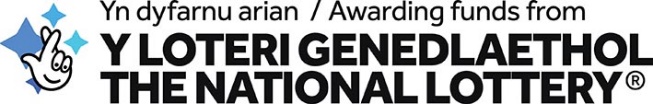 Mae Cyngor Celfyddydau Cymru’n darparu gwybodaeth mewn print bras, Braille, sain, Hawdd ei Ddeall ac Iaith Arwyddion Prydain. Byddwn hefyd yn ceisio darparu gwybodaeth mewn ieithoedd heblaw Cymraeg neu Saesneg os gofynnir amdani.  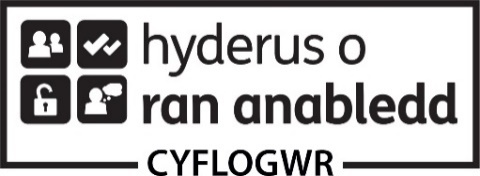 Os oes gennych unrhyw anghenion o ran mynediad ac rydych yn ystyried cyflwyno cais, gallwn helpu i sicrhau y cewch gefnogaeth yn ystod y broses ymgeisio. Cysylltwch â ni ar cyfalaf@celf.cymru i drafod sut y gallwn helpu.Mae gan Gyngor Celfyddydau Cymru bolisi cyfle cyfartal ar waith.Beth i’w wneud os na allwch chi dderbyn arian o’r Loteri GenedlaetholOs nad ydych chi’n gallu derbyn arian Loteri Genedlaethol am unrhyw resymau, dylech chi lanlwytho llythyr gyda’ch cais yn esbonio pam mae hyn yn wir. Os yw eich cais yn llwyddiannus, byddwn ni’n ceisio ariannu eich prosiect o arian o ffynonellau eraill.CynnwysCyflwyniad	5Y broses ymgeisio	5Cyn i chi ddechrau	6Pa gwestiynau y bydd angen i mi eu hateb?	71. Gwiriadau Cyn Ymgeisio	72. Cysylltu â Chi	73. Manylion Eich Prosiect	74. Ffocws y Prosiect	75. Canllawiau ar Gynnig Prosiect	76. Diwallu angen a glustnodwyd	97. Cyflawni prosiect o safon uchel	118. O fudd i'r cyhoedd	159.  Sicrhau bod eich prosiect yn hollol hygyrch	1610. Dangos eich cryfderau a'ch cynaliadwyedd	1711. Cynllunio a rheoli prosiect llwyddiannus	2012. Ariannu prosiect llwyddiannus	2113. Rheoli Risg	2814. Manylion yr Adeilad	2815. Mathau o Gelfyddyd	2916. Targedau	2917. Iaith	3018. Lleoliad	3019. Cydraddoldeb	3020. Adolygu fy nghais	3021. Adolygiad o'r gyllideb	3022. Lanlwythiadau	3023. Datganiad	35Beth i'w wneud os na allwch dderbyn arian gan y Loteri Genedlaethol	36Ymwadiad	36Beth os oes gennyf gwestiwn?	36Ffyrdd eraill o gysylltu â ni	37CyflwyniadCroeso i'n Nodiadau Cymorth ar gyfer Rhaglen Gyfalaf y Loteri.Yma fe gewch yr holl wybodaeth sydd ei hangen arnoch i baratoi eich cais am gyllid cyfalaf. Dylid darllen ein Canllaw Cyffredinol ar Raglen Gyfalaf Cyngor Celfyddydau Cymru a'n Strategaeth Gyfalaf 2012-2017 ochr yn ochr â'r ddogfen hon. Dyma lle mae'r holl wybodaeth sydd ei hangen arnoch am ein blaenoriaethau cyffredinol, cymhwysedd, y costau priodol a chymorth ychwanegol i'ch helpu chi i gyflwyno'r cais gorau posibl.O bryd i'w gilydd efallai y bydd angen i ni wneud newidiadau i Raglen Gyfalaf y Loteri. Gallai hyn gynnwys meysydd y gallem eu hariannu ar adeg benodol neu'r rhai sy'n flaenoriaeth benodol. Bydd y rhain yn cael eu cyhoeddi ar ein gwefan felly dylech wirio bob amser cyn dechrau cais.Y broses ymgeisioBydd angen i chi ddefnyddio ein 'porth' ar-lein i wneud cais. Os nad ydych wedi gwneud hynny eisoes, bydd angen i chi gofrestru i gael mynediad i'r porth. Gallwch ddarganfod sut i wneud hyn ymaLlenwch a chyflwynwch ffurflen gais ar-lein ar ein porth. Os na allwch gael mynediad i'r ffurflen ar-lein neu os oes angen rhagor o gymorth arnoch, cysylltwch â ni yn grantiau@celf.cymru. Ar ôl i ni dderbyn eich cais, byddwn yn anfon cydnabyddiaeth atoch. Byddwn yn gwirio eich cymhwysedd. Byddwn hefyd yn adolygu cyllideb eich prosiect i sicrhau bod y ffigurau'n gywir. Os oes unrhyw wybodaeth ar goll, byddwn yn cysylltu â chi. Bydd gennych hyd at 5 diwrnod gwaith i ddatrys unrhyw broblemau.Os yw eich cais yn gymwys, bydd yn mynd ymlaen i'r cam asesu.Nid oes gan y Rhaglen Gyfalaf derfynau amser. Ar yr amod eich bod wedi trafod eich prosiect â swyddog gallwch gyflwyno eich cais ar unrhyw adeg. Mae ein cyfarfodydd yn cael eu cynnal sawl gwaith drwy gydol y flwyddyn a gallwch siarad â swyddog i ddarganfod yr amseriad gorau ar gyfer eich cais.Cyn i chi ddechrauSicrhewch eich bod wedi darllen ein Canllaw Cyffredinol ar Raglen Gyfalaf Cyngor Celfyddydau Cymru a'n Strategaeth Gyfalaf 2012-2017 cyn i chi ddechrau llenwi eich ffurflen gais.Oes gennych bopeth sydd ei angen arnoch i lenwi eich ffurflen gais?Manylion cyswllt eich sefydliad a gwybodaeth am eich sefydliad (oni bai eich bod wedi gwneud cais o'r blaen gan ddefnyddio ein system ar-lein)Gwybodaeth am eich sefydliad yn ymwneud â chydraddoldebEich cynnig ysgrifenedigCyllideb eich prosiect (rhaid i hwn fod ar y templed wedi'i lawrlwytho)Sut i ddefnyddio templed cyllideb y prosiectDogfennau ategol sy'n berthnasol ar gyfer y math o gais. Bydd y nodiadau hyn yn egluro mwy am y dogfennau sydd eu hangen ar gyfer pob math o gaisGwybodaeth ategol arall (megis tystiolaeth o'r galw am eich prosiect a llythyrau yn cadarnhau unrhyw gefnogaeth mewn nwyddau i'ch prosiect)Pa gwestiynau y bydd angen i mi eu hateb?Rydych yn barod i ddechrau eich cais. Mae'r ffurflen gais wedi'i threfnu fel a ganlyn:1. Gwiriadau Cyn YmgeisioGwybodaeth ragarweiniol a rhestr wirio cyn ymgeisio.2. Cysylltu â ChiGwybodaeth am bwy i gysylltu â nhw mewn perthynas â'r cais. Bydd hyn yn cynnwys eich dewisiadau iaith a gwybodaeth am gyfrif banc.3. Manylion Eich ProsiectGwybodaeth allweddol am eich prosiect, gan gynnwys ei deitl, ei ddyddiad dechrau a gorffen a'i wybodaeth gyllidebol sylfaenol.4. Ffocws y ProsiectDefnyddiwch y blwch ticio i ddewis y math o gais (dewiswch un) a blaenoriaethau ariannu.Rydym yn defnyddio blaenoriaethau ariannu i'n helpu i dargedu ein buddsoddiad ac i ddewis rhwng ceisiadau. Gallwch ddarllen mwy am ein blaenoriaethau cyllido yn ein Canllaw Cyffredinol ar Raglen Gyfalaf y Loteri Cyngor Celfyddydau Cymru.Dywedwch wrthym am eich prosiect, yr hyn yr ydych yn bwriadu ei wneud, beth fydd yn ei gyflawni a pham yr ydych eisiau gwneud y prosiect?5. Canllawiau ar Gynnig ProsiectRydym wedi nodi wyth thema fras y mae'n rhaid i bob cais am arian Cyfalaf y Loteri gyfeirio atynt,  sef:Diwallu angen a glustnodwydCyflawni prosiect o safon uchelO fudd i'r cyhoeddSicrhau bod eich prosiect yn hollol hygyrchDangos eich cryfderau a'ch cynaliadwyeddCynllunio a rheoli prosiect llwyddiannusAriannu prosiect llwyddiannusRheoli risgBydd pob rhan o'ch cynnig yn ymwneud ag un o'r themâu hyn.Mae'n bwysig eich bod yn dilyn y strwythur hwn a'r canllawiau ar y wybodaeth y mae angen i chi ei darparu gan fod hyn yn ein helpu i gymharu tebyg at ei debyg fel rhan o'r broses asesu.Ym mhob adran bydd angen i chi ddweud rhai ffeithiau allweddol wrthym am eich prosiect. Bydd angen i chi hefyd ddangos i ni i ba raddau y mae eich prosiect yn mynd i'r afael â phob un o'r themâu hyn. Rydym yn dweud mwy wrthych am y wybodaeth y mae'n rhaid i chi ei darparu yn yr adrannau isod.Lle bynnag y bo modd, rhowch dystiolaeth i ni i gefnogi eich cynnig. Yn benodol mae angen i ni weld tystiolaeth glir o'r galw am eich prosiect a'r gefnogaeth iddo.Rydym yn defnyddio'r wybodaeth yn eich cynnig prosiect i'n helpu i wneud penderfyniad ar eich cais. Rydym yn ystyried pa mor dda yr ydych wedi mynd i'r afael â'r themâu bras yr ydym wedi'u nodi. Rydym hefyd yn ystyried ein blaenoriaethau strategol a chyllido, ein gwybodaeth am eich sefydliad a'ch prosiectau blaenorol yr ydym wedi'u hariannu.6. Diwallu angen a glustnodwydDywedwch wrthym am eich prosiect a pham mae ei angenDisgrifiwch eich prosiect Pa gyfarpar yr ydych chi eisiau ei brynu, sut y bydd yn cael ei ddefnyddio a ble y bydd yn cael ei osod neu ei storio?Ar gyfer pob prosiect:Dywedwch wrthym sut y mae eich prosiect yn cyd-fynd â nodau eich sefydliad a pham mae ei angen:Pam mae'n briodol i'ch sefydliad gyflawni'r prosiect hwn?Sut y bydd yn eich helpu i ehangu neu wella'r hyn yr ydych yn ei wneud eisoes?Pa dystiolaeth sydd gennych o'r galw?Sut y byddwch yn nodi ac yn sefydlu'r angen am eich prosiect?Gyda phwy y byddwch yn ymgynghori ynglŷn â'ch prosiect, er enghraifft darpar ddefnyddwyr, staff, rhanddeiliaid, partneriaid y prosiect? Sut mae eich prosiect yn diwallu eu hanghenion?A yw eich prosiect yn rhan o gynllun strategol ehangach, er enghraifft strategaeth adfywio neu strategaeth gelfyddydol wedi'i harwain gan awdurdod lleol?A oes unrhyw strategaethau neu fentrau eraill sy'n berthnasol i'ch prosiect? Gallai hyn fod ar lefel genedlaethol, lefel ranbarthol neu lefel leol, er enghraifft Llywodraeth Cymru, ar lefel awdurdod lleol neu ein Strategaeth Gorfforaethol ein hunain Er budd pawbSut y bydd yn cyfrannu at y seilwaith celfyddydau cenedlaethol?Ar gyfer gwaith cyfalaf mawr:Dywedwch wrthym am y gwaith adeiladu neu adnewyddu yr ydych eisiau ei wneud. Dywedwch wrthym am ofynion cyfalaf eich cynllun a sut y mae eich prosiect yn diwallu anghenion llety a gofynion technegol eich defnyddwyr.Os yw eich cais yn ymwneud ag astudiaeth ddichonoldeb (Cam 2 RIBA) neu waith datblygu dylunio (Cam 3/Cydgysylltu Gofodol RIBA) dywedwch wrthym beth yr ydych yn ceisio mynd i'r afael ag ef yn eich astudiaeth:Beth yw'r ysgogiad ar gyfer eich astudiaeth?Beth yw'r cyfle yr ydych wedi'i nodi?Pa opsiynau y byddwch yn eu harfarnu yn eich astudiaeth?Pa ragdybiaethau y byddwch yn eu profi?Sut y bydd astudiaeth ddichonoldeb yn asesu a fydd yn eich helpu i ehangu neu wella'r hyn yr ydych yn ei wneud eisoes?Dywedwch wrthym pa waith yr ydych wedi'i wneud i sicrhau na fydd angen mwy o incwm Cyngor y Celfyddydau ar eich sefydliad o ganlyniad i gwblhau eich prosiect.	Dywedwch wrthym pam yr ydych yn meddwl bod eich prosiect yn diwallu'r angen a nodwyd gennych Gallwch hefyd gyflwyno gwybodaeth ychwanegol i gefnogi eich barn bod angen eich prosiect.Rydym yn edrych am y canlynol:Disgrifiad clir o brosiect sy'n seiliedig ar waith ymchwil daI ba raddau yr ydych wedi dangos yr angen am eich prosiect a pha mor dda y mae eich prosiect yn diwallu'r angen yr ydych wedi'i nodiLle bo hynny'n berthnasol, rhowch ddisgrifiad clir o brosiect sy'n seiliedig ar waith ymchwil da ac sy'n cyfiawnhau buddsoddiad pellach i symud ymlaen i'r cam datblygu dyluniad (Cam 3/Cydgysylltu Gofodol RIBA)7. Cyflawni prosiect o safon uchelDywedwch wrthym beth yw nodau eich prosiect. Beth rydych chi eisiau ei gyflawni? Pa gamau y byddwch chi'n eu cymryd i sicrhau bod eich prosiect yn addas at y diben ac y bydd o ansawdd uchel?Dywedwch wrthym beth yw nodau eich prosiect. Sut y gwnaethoch chi gytuno ar y rhain?Dywedwch wrthym sut y byddwch yn sicrhau eich bod yn cyflawni prosiect o safon uchel?Pa gamau yr ydych wedi'u cymryd i sicrhau bod eich prosiect wedi'i ddylunio'n dda ac yn addas at y diben?Dangoswch i ni eich bod wedi ystyried ymarferoldeb eich prosiect:Dangos sut y mae unrhyw waith adeiladu neu ailddatblygu/adnewyddu yn briodol i'w ddefnydd arfaethedig, neu'n 'addas at y diben'o	Dywedwch wrthym sut y bydd eich prosiect yn gwneud defnydd arloesol o'r lle sydd ar gael i chiOs bydd rhaid i'ch prosiect gwblhau astudiaeth ddichonoldeb:Pa gamau yr ydych wedi'u cymryd i sicrhau y bydd eich astudiaeth ddichonoldeb yn diwallu anghenion eich sefydliad ac yn addas at y diben?o	Sut y byddwch yn sicrhau bod eich astudiaeth ddichonoldeb yn dangos bod y prosiect yn hyfyw yn dechnegol ac yn ariannol?o	Sut y byddwch yn cytuno ar y weledigaeth a'r Briff Terfynol ar gyfer eich prosiect fel rhan o'r broses o gwblhau eich astudiaeth ddichonoldeb?	Dangoswch i ni sut yr ydych wedi ystyried effaith ffisegol eich prosiect:Os ydych yn ailddatblygu neu'n adnewyddu adeilad sy'n bodoli eisoes, dywedwch wrthym sut mae'n integreiddio â gweddill eich adeilad / safleDywedwch wrthym sut y byddwch yn sicrhau y bydd unrhyw waith allanol yn integreiddio â'r adeiladau cyfagos a'r amgylchedd o'i gwmpasDangoswch i ni sut yr ydych wedi ystyried egwyddorion datblygu cynaliadwy yn ei ystyr ehangaf:Dywedwch wrthym sut y mae eich prosiect yn cyfrannu at y nodau llesiant fel y'u nodir yn Neddf Llesiant Cenedlaethau'r Dyfodol (Cymru) 2015	Dywedwch wrthym sut yr ydych wedi ystyried perfformiad amgylcheddol eich prosiect:Dangoswch i ni sut yr ydych yn anelu at leihau'r galw am ynni, yn ogystal â chynyddu effeithlonrwydd ynni a gwneud y defnydd gorau o danwydd adnewyddadwyDywedwch wrthym sut y byddwch yn gwneud y defnydd gorau o ddeunyddiau cynaliadwyOs ydych wedi cwblhau asesiad cynaliadwyedd fel rhan o'ch gwaith datblygu dylunio (Cam 3/Cydgysylltu Gofodol RIBA) dywedwch wrthym am y canfyddiadau allweddol a sut y byddwch yn gweithredu'r argymhellionDywedwch wrthym sut y byddwch yn lleihau'r defnydd o ddŵr yn eich adeiladDywedwch wrthym am eich dull o reoli gwastraff a llygredd, yn ystod y cyfnod adeiladu a phan fydd yr adeilad yn weithredolDywedwch wrthym sut yr ydych wedi ystyried goblygiadau teithio a thrafnidiaeth eich prosiect, ac a ydych wedi dyfeisio cynllun teithio gwyrddDywedwch wrthym sut yr ydych wedi ystyried perfformiad amgylcheddol y cyfarpar yr ydych wedi dewis ei brynuOs ydych yn prynu cyfarpar, dywedwch wrthym:Pa waith ymchwil yr ydych wedi'i wneud i sicrhau bod y cyfarpar yr hoffech ei brynu yn briodol i'r angen yr ydych wedi'i nodi?Pa waith ymchwil yr ydych wedi'i wneud i ansawdd y cynnyrch yr ydych eisiau ei brynu a'i oes a'i gostau cynnal a chadw?Pa waith ymchwil yr ydych wedi'i wneud i ddangos bod y cyfarpar yr ydych wedi dewis ei brynu yn cynnig gwerth am arian?Dywedwch wrthym sut y byddwch yn dewis eich cyflenwr/cyflenwyr, eich tîm proffesiynol a'ch contractwr/contractwyr.Beth yw eich dull arfaethedig o ymdrin â'r gwaith adeiladu / penodiadau os nad ydynt wedi'u penodi eto?Dangoswch i ni sut y byddwch yn bodloni'r rhwymedigaethau statudol yn ystod y cyfnod adeiladu o ran:Rheoliadau AdeiladuDeddf Iechyd a Diogelwch yn y GwaithRheoliadau Adeiladu (Dylunio a Rheoli) 2015 Rheoliadau Rheoli AsbestosPan fyddwch yn prynu nwyddau a gwasanaethau ar gyfer eich prosiect rhaid i chi gydymffurfio â holl ddeddfwriaethau cyfredol y DU ar gaffael sy'n berthnasol i'ch sefydliad a'ch prosiect. Fan leiaf, bydd angen i unrhyw unigolyn neu sefydliad / contractwr sy'n gweithio ar eich prosiect a fydd yn derbyn £5,000 neu fwy gael ei benodi drwy broses gystadleuol. Rhaid i chi gael o leiaf dri dyfynbris annibynnol. Yn dibynnu ar y math o waith efallai y byddwn yn gofyn i chi gwblhau proses dendro agored yn lle hynny. Ar gyfer gwaith sy'n werth dros £25,000 mae'n rhaid i chi gwblhau proses dendro gystadleuol agored (fel arfer drwy GwerthwchiGymru) ac efallai y byddwn yn gofyn am fod yn rhan o'r broses hon. Os yw'r penodiadau hyn eisoes wedi'u gwneud bydd angen i chi gyflwyno adroddiad tendro priodol.Os ydych yn bwriadu prynu cyfarpar mae'n rhaid i chi gyflwyno tri dyfynbris gan gyflenwyr ar wahân ar gyfer pob eitem neu becyn o eitemau sy'n costio £2,500 neu fwy. Dylech hefyd gyflwyno adroddiad tendro sy'n dweud wrthym pam yr ydych wedi dewis defnyddio'r cyflenwr penodol hwnnw a pham mae prynu'r cyfarpar yn y modd hwn yn sicrhau gwerth am arian.Gallwch ddarllen mwy am ein gofynion ar gyfer datblygu cynaliadwy ac effaith amgylcheddol eich prosiect; ac am ansawdd dylunio ac adeiladu a chaffael yn ein Nodiadau Canllaw Ychwanegol: Prosiectau Cyfalaf Mawr.Rydym yn edrych am y canlynol:Nodau clir, priodol a chyraeddadwy, y mae holl randdeiliaid eich prosiect wedi cytuno arnyntI ba raddau yr ydych wedi dangos y byddwch yn cyflwyno prosiect o ansawdd uchel a fydd yn diwallu eich gofynion ac sy'n addas at y diben8. O fudd i'r cyhoeddDywedwch wrthym am effaith eich prosiect a'r buddion y bydd yn eu cynnig i bobl Cymru.Dywedwch wrthym am ganlyniadau eich prosiect. Beth fydd yn newid os gallwch gyflawni'r prosiect hwn? Beth ydych chi'n gobeithio fydd effaith hirdymor eich prosiect?Dywedwch wrthym sut y bydd eich prosiect yn gwneud cyfraniad at sector y celfyddydau yng Nghymru. Dylech wneud hyn drwy ddangos sut y mae eich prosiect yn cyd-fynd â'n blaenoriaethau cyllido ar gyfer y Rhaglen Gyfalaf. Gallwch ddarllen mwy am ein blaenoriaethau cyllido yn ein Canllaw Cyffredinol ar Raglen Gyfalaf y Loteri Cyngor Celfyddydau Cymru ac yn ein Strategaeth Gyfalaf 2012-2017.Disgrifiwch y bobl a fydd yn elwa o'ch prosiect a dywedwch wrthym sut y byddant yn elwa ohono. Er enghraifft:A fydd eich prosiect o fudd i'r bobl sydd eisoes yn mwynhau'r gweithgaredd celfyddydol yr ydych yn ei ddarparu, fel aelodau o'r gynulleidfa neu gyfranogwyr?A fydd eich prosiect yn helpu cynulleidfa ehangach i fwynhau'r gweithgaredd celfyddydol yr ydych yn ei ddarparu, neu'n annog pobl i gymryd rhan ynddo, mewn ffordd nad oeddent wedi'i wneud o'r blaen o bosibl?Sut y byddwch yn sicrhau bod eich prosiect yn eich helpu i gyrraedd cynulleidfa fwy amrywiol?A fydd eich prosiect yn helpu gweithwyr proffesiynol creadigol fel artistiaid a chrefftwyr i ddatblygu a chyflwyno eu gwaith?A fydd eich prosiect o fudd i'ch staff a'ch gwirfoddolwyr?Dywedwch wrthym sut y bydd eich prosiect yn effeithio ar ansawdd a maint y gwaith yr ydych yn ei wneudDywedwch wrthym sut y byddwch yn gwneud canlyniadau eich prosiect mor gynhwysol â phosibl drwy egluro sut yr ydych wedi ystyried anghenion grwpiau sy'n anodd eu cyrraeddDywedwch wrthym sut y byddwch yn marchnata canlyniadau eich prosiect i sicrhau'r cyfranogiad ehangaf posibl yn eich gweithgaredd celfyddydolRydym yn edrych am y canlynol:Y graddau yr ydych wedi dangos i ni bod canlyniadau'r prosiect yr ydych yn ceisio'u cyflawni yn gyraeddadwyY graddau yr ydych wedi ystyried cynhwysiant, cydraddoldeb ac amrywiaeth yn briodol, ac wedi dangos bod gan eich sefydliad ymrwymiad i leihau rhwystrau i fynychu ac ymgyfranogi.9.  Sicrhau bod eich prosiect yn hollol hygyrch Dywedwch wrthym pa gamau yr ydych wedi'u cymryd i sicrhau bod eich prosiect yn bodloni gofynion y Ddeddf Cydraddoldeb?Dywedwch wrthym a ydych wedi cynnal archwiliad annibynnol o fynediad yn ddiweddar:Beth yw canfyddiadau allweddol eich archwiliad annibynnol o fynediad a sut y byddwch yn rhoi ei argymhellion ar waith yn eich prosiect?Os nad ydych wedi cynnal archwiliad o fynediad, dywedwch wrthym pam a'r hyn yr ydych wedi'i wneud yn lle hynny i sicrhau hygyrcheddDywedwch wrthym sut y bydd eich prosiect yn sicrhau cymaint o fynediad annibynnol â phosibl i'r ystod ehangaf o bobl, gan gynnwys pobl anabl, boed fel mynychwyr, cyfranogwyr, artistiaid neu aelodau o staffDywedwch wrthym sut y byddwch yn gwneud canlyniadau eich prosiect mor gynhwysol â phosibl drwy egluro sut yr ydych wedi ystyried anghenion pobl anabl10. Dangos eich cryfderau a'ch cynaliadwyeddDywedwch wrthym am eich sefydliad a sut mae'n cael ei reoli. Dangoswch i ni eich bod wedi ystyried effaith ariannol eich prosiect ar eich sefydliad.Dywedwch wrthym am eich strwythurau rheoli a staff, a sut mae eich sefydliad yn cael ei lywodraethu:Pa sgiliau a phrofiad y mae eich corff llywodraethu yn eu dwyn i'r sefydliad?Os ydych yn gwneud cais am gyllid cyfalaf mawr, dywedwch wrthym am yr 'archwiliad iechyd' sefydliadol yr ydych wedi'i gynnal:Dangoswch i ni sut yr ydych wedi adolygu cryfder eich corff llywodraethu, staff a gwirfoddolwyrDywedwch wrthym am brofiad y rhai sy'n ymwneud â chyflawni prosiect o'r un maint â chymhlethdod â hwnDywedwch wrthym sut yr ydych yn mynd i'r afael ag unrhyw fylchau yr ydych wedi'u nodi yn y sgiliau, y profiad a'r capasiti sydd eu hangen i gyflawni eich prosiectDangoswch i ni eich bod wedi ystyried effaith eich prosiect ar allu eich sefydliad i gyflawni ei weithgarwch arferol:Ydych chi'n cymryd camau i gryfhau eich sefydliad wrth gyflawni eich prosiect?Dywedwch wrthym am effaith yn sgil gorfod cau adeiladau yn ystod y cyfnod adeiladu a sut y bydd hyn yn cael ei reoliDywedwch wrthym am effaith y cam adeiladu ar eich rhaglen artistig a sut y bydd hyn yn cael ei reoliDangoswch i ni bod eich sefydliad yn gadarn yn ariannol ac yn cael ei reoli'n ddaDangoswch i ni eich bod wedi ystyried goblygiadau ariannol eich prosiect yn llawn:Dangoswch eich bod yn gallu talu unrhyw gostau rhedeg, cynnal a chadw a chostau cylch bywyd newydd sy'n gysylltiedig â'ch prosiect yn flynyddol. Sut yr ydych wedi cyfrifo'r costau hyn?Dangoswch eich bod yn gallu talu costau yswiriant a chynnal a chadw eich cyfarpar yn flynyddol. Pa drefniadau y byddwch chi'n eu rhoi ar waith i yswirio'r cyfarpar?Dywedwch wrthym a yw eich asesiadau'n dangos y bydd eich prosiect yn cael effaith gadarnhaol ar wytnwch ariannol eich sefydliad. Er enghraifft, drwy gynhyrchu incwm, torri costau neu eich galluogi i weithio mewn partneriaeth ag eraillDywedwch wrthym a fydd eich prosiect yn galluogi mentrau newydd i ddigwydd neu a fydd yn eich helpu i ymateb i gyfleoedd newyddDywedwch wrthym a fydd eich prosiect yn eich helpu i wneud y mwyaf o gyfleoedd ariannu o ffynonellau eraill?Os yw eich cais yn ymwneud ag astudiaeth ddichonoldeb (Cam 2 RIBA) dywedwch wrthym:Sut y bydd yr astudiaeth ddichonoldeb yn ystyried effaith ariannol eich prosiect yn llawn, er enghraifft goblygiadau cylch bywyd a refeniwo	Sut y bydd yr astudiaeth ddichonoldeb yn asesu a fydd / sut y bydd eich prosiect yn cael effaith gadarnhaol ar wytnwch ariannol eich sefydliad. Er enghraifft, drwy gynhyrchu incwm, torri costau neu eich galluogi i weithio mewn partneriaeth â sefydliadau eraillDangoswch i ni sut y bydd eich astudiaeth ddichonoldeb yn ymchwilio i gyfleoedd i wneud y mwyaf o gyfleoedd i gael cyllid refeniw o ffynonellau eraillDywedwch wrthym sut y byddwch yn bwrw ymlaen â'r canfyddiadau hyn fel rhan o'ch proses cynllunio busnes barhausRydym yn edrych am y canlynol:I ba raddau yr ydych wedi dangos i ni bod eich sefydliad yn cael ei reoli'n dda ac yn sefydlog, ac mewn sefyllfa dda i ymgymryd â phrosiect cyfalafI ba raddau yr ydych wedi dangos i ni bod eich sefydliad yn gadarn yn ariannolI ba raddau yr ydych  wedi ystyried yr effaith ariannol y gallai eich prosiect ei chael ar eich sefydliadGallwch ddarllen mwy am ein gofynion ar gyfer cwblhau 'gwiriad iechyd' eich sefydliad yn ein Nodiadau Canllaw Ychwanegol: Prosiectau Cyfalaf Mawr11. Cynllunio a rheoli prosiect llwyddiannusDywedwch wrthym am eich dull o weithredu'r prosiect. Dywedwch wrthym pwy fydd yn gyfrifol am ei reoli a'i gyflawni a sut y byddwch yn cadw'r prosiect ar y trywydd iawn.Dywedwch wrthym sut y byddwch yn rheoli'ch prosiect:Pwy yn eich sefydliad sydd â chyfrifoldeb cyffredinol am ei gyflawni?Ar gyfer prosiectau cyfalaf mawr, dywedwch wrthym am y Grŵp Llywio y mae'n rhaid i chi ei sefydlu i oruchwylio'r prosiect, a sut y bydd yn cael ei redegA fyddwch yn gweithio gydag unrhyw un y tu allan i'ch sefydliad i gyflawni'ch prosiect fel Rheolwr Prosiect Annibynnol? Os felly, dywedwch wrthym am eu rôl a sut a pham y cawsant eu penodiOs nad ydych yn penodi Rheolwr Prosiect allanol, pam? Gall hyn fod oherwydd nad yw maint y prosiect yn cyfiawnhau hynny, neu efallai eich bod yn teimlo bod gan eich sefydliad adnoddau mewnol digonol i gwmpasu'r maes hwn. Bydd angen i chi ein hargyhoeddi o hyn oherwydd gall fod yn rôl feichus a llafurus, yn enwedig i sefydliadau bachSut y byddwch yn sicrhau bod rolau a chyfrifoldebau yn eglur os ydych yn cyflawni eich prosiect mewn partneriaeth, neu'n gweithio gydag un contractwr / cyflenwr neu fwy?Dywedwch wrthym os oes gennych unrhyw brofiad o gyflawni prosiectau tebyg. Beth wnaethoch chi ei ddysgu o'r rhain y gallwch ei roi ar waith yn eich prosiect nawr?Dywedwch wrthym am amserlen eich prosiect a dangoswch i ni ei bod yn ymarferolDywedwch wrthym sut y byddwch yn cadw'ch prosiect ar y trywydd iawn:Sut y byddwch chi / y rheolwr prosiect a benodwyd yn monitro cyllideb eich prosiect?Sut y byddwch chi / y rheolwr prosiect a benodwyd yn goruchwylio tîm eich prosiect a'ch contractwr / contractwyr?Sut y byddwch chi / y rheolwr prosiect a benodwyd yn monitro cynnydd eich prosiect ac yn adrodd ar hyn i'ch corff llywodraethu ac uwch staff?Ar gyfer prosiect cyfalaf mawr, sut y byddwch yn rheoli datblygiad strategaeth celf gyhoeddus ac yn comisiynu gweithiau celf? Sut y byddwch yn gwybod a yw eich prosiect gorffenedig wedi bod yn llwyddiannus?Rydym yn edrych am y canlynol:I ba raddau rydych wedi dangos y gallwch gyflawni a rheoli'r prosiect yn llwyddiannus, gan sicrhau ei fod yn cael ei gwblhau ar amser ac o fewn y gyllideb Pa mor dda yr ydych wedi dangos bod gan dîm eich prosiect y sgiliau a'r profiad gofynnol i gyflawni eich prosiectGallwch ddarllen mwy am ein gofynion ar gyfer Rheolwr Prosiect Annibynnol ac integreiddio celf gyhoeddus i'ch prosiect cyfalaf mawr yn ein Nodiadau Canllaw Ychwanegol: Prosiectau Cyfalaf Mawr.12. Ariannu prosiect llwyddiannusDywedwch wrthym am gyllideb y prosiect a'r cyllid arall sydd angen i chi ei godi er mwyn cyflawni eich prosiect Rhaid i chi lanlwytho cyllideb y prosiect i adran atodiadau eich cais.Dywedwch wrthym am unrhyw ragdybiaethau yr ydych wedi eu gwneud wrth lunio cyllideb eich prosiect:Pa dystiolaeth sydd gennych i gefnogi'r ffigurau yng nghyllideb eich prosiect?Ar gyfer prosiectau cyfalaf mawr, dylai costau'r prosiect fod yn seiliedig ar Adroddiad Cost Gam 3/Cydgysylltu GofodolDywedwch wrthym am y cyllid partneriaeth sydd ei angen arnoch ar gyfer eich prosiect:O ble y daw?A yw yn ei le?Os nad yw wedi'i sicrhau, dywedwch wrthym am eich dull o godi arian a dangoswch y bydd yn cael ei godi mewn prydDywedwch wrthym am y costau cyfalaf amlinellol ar gyfer eich prosiect mawr yr ydych wedi'u nodi fel rhan o'ch astudiaeth ddichonoldeb a'ch gwaith datblygu dyluniadDywedwch wrthym os oes gennych unrhyw syniad o unrhyw ffynonellau cyllid eraill a allai gyfrannu at gost cyfalaf eich prosiectDangoswch i ni sut y byddwch yn datblygu eich strategaeth codi arian fel rhan o'r broses cynllunio busnes yr ydych yn ei wneud ar gyfer prosiect cyfalaf mawrRydym yn edrych am y canlynol:Cyllideb prosiect sy'n seiliedig ar ragdybiaethau realistig ac sy'n briodol i faint a natur y prosiect yr ydych yn ei gyflawniPa mor llwyddiannus y buoch chi o ran codi arian a pha mor debygol yw hi y byddwch yn codi'r holl arian sy'n ofynnol ar gyfer eich prosiect, os nad ydych wedi gwneud hynny eisoesAr gyfer ceisiadau am gyfarpar byddwn yn edrych am gyllideb syml sy'n dangos costau'r prif elfennau. Ar gyfer prosiectau adeiladu mwy o faint, byddwn yn disgwyl i hyn gynnwys manylion priodol mewn dogfen Cynllun Costau ffurfiolGallwch ddarllen mwy am ein gofynion mewn perthynas â Chyllideb y Prosiect a Chynllun Cost Cam 3/Cydgysylltu Gofodol yn ein Nodiadau Canllaw Ychwanegol: Prosiectau Cyfalaf Mawr.Sut i ddefnyddio'r templed cyllideb prosiectRhaid cyflwyno cyllideb eich prosiect ar ein Templed Cyllideb ProsiectBydd y templed yn cyfrifo is-gyfansymiau i chi yn awtomatig ac yn helpu i sicrhau bod eich cyllideb wedi'i mantoli. Dylech gwblhau'r blychau gwyn ar y daenlen, lle bo hynny'n briodol. Os nad yw rhai o'r penawdau'n berthnasol i'ch prosiect gallwch eu gadael yn wag. Ni ddylid newid celloedd sydd wedi'u lliwio. Defnyddiwch £ llawn yn unig.Dylai cyllideb eich prosiect ddweud wrthym faint fydd cost eich prosiect (gwariant) a faint y byddwch yn ei dderbyn i dalu amdano (incwm). Dylai'r incwm a'r gwariant ar gyfer eich prosiect fantoli (bod yn gyfartal). Ni allwn dderbyn eich cyllideb os nad yw'n mantoli felly gwiriwch hyn yn ofalus.Gwariant y ProsiectDefnyddiwch y templed i ddweud wrthym faint fydd cost eich prosiect. Defnyddiwch y penawdau ar y templed i ddangos i ni beth yw cost yr holl eitemau y byddwch yn talu amdanynt fel rhan o'ch prosiect. Gallwch ychwanegu penawdau costau yn dibynnu ar anghenion eich prosiect.Rhaid i'r costau yr ydych yn eu cynnwys fod yn gymwys. Gallwch ddarllen mwy am y costau y gallwn ac na allwn dalu amdanynt yn ein Canllaw Cyffredinol ar Raglen Gyfalaf Cyngor Celfyddydau Cymru. CyfarparDywedwch wrthym am gost y cyfarpar yr ydych chi eisiau ei brynu. Dylech rannu'r gost yn eitemau neu becynnau unigol. Pecyn yw grŵp o eitemau yr ydych yn bwriadu eu harchebu gan un cyflenwr. Er enghraifft, os ydych yn bwriadu prynu llawr dawnsio cludadwy gan un cyflenwr a rhywfaint o offer sain cludadwy gan un arall, byddai eich cyllideb yn edrych fel hyn:Dylai'r gost yr ydych yn ei chynnwys yng nghyllideb eich prosiect gyfateb â dyfynbrisiau'r cyflenwyr y byddwch yn eu cyflwyno gyda'ch cais.Gwaith adeiladuDywedwch wrthym am gyfanswm cost y gwaith adeiladu. Efallai yr hoffech rannu hyn yn wahanol becynnau gwaith os byddwch yn defnyddio gwahanol gontractwyr i gyflawni gwahanol elfennau o waith. Ar gyfer prosiectau cyfalaf mawr, dylech hefyd ystyried gwahanu'r gwaith galluogi oddi wrth y prif gontract adeiladu. Mae gwaith galluogi yn waith adeiladu y mae angen ei wneud er mwyn galluogi'r prosiect i ddechrau, ond nad ydynt yn rhan o'r prosiect ei hun, er enghraifft adeiladu mynedfa i'r safle.Os ydych yn bwriadu talu £5,000 neu fwy i unrhyw unigolyn neu sefydliad / contractwr, bydd angen i chi eu penodi drwy broses ddethol gystadleuol. Byddwn yn gwirio i sicrhau eich bod wedi penodi pobl neu sefydliadau eraill i weithio ar eich prosiect mewn modd priodol. Byddwn yn disgwyl i chi gyflwyno o leiaf dri dyfynbris gan gontractwyr gwahanol.Os ydych yn bwriadu talu £25,000 neu fwy i unrhyw unigolyn neu sefydliad / contractwr byddwn yn gofyn i chi gyflwyno adroddiad tendro sy'n dweud wrthym pam yr ydych wedi dewis defnyddio'r contractwr hwnnw. Disgwylir i chi hefyd benodi drwy broses dendro agored a dylech ofyn i ni gymeradwyo'r dogfennau tendro cyn hysbysebu.Os ydych eisoes wedi cael dyfynbrisiau neu dendrau ar gyfer eich prosiect, dylech ddefnyddio'r amcangyfrifon fel sail i gyllideb eich prosiect.Os ydych wedi cwblhau astudiaeth ddichonoldeb (Cam 2 RIBA) a datblygu dyluniad (Cam 3 / Cydgysylltu Gofodol RIBA) dylid tynnu'r ffigurau yr ydych yn eu cyflwyno yng nghyllideb eich prosiect o Gynllun Cost Cam 3/Cydgysylltu Gofodol.Os oes angen mwy o le arnoch, gallwch ddefnyddio'r adran “Costau eraill” ar y templed i ddweud wrthym am gostau prosiect nad ydynt wedi'u hamlinellu yn y penawdau.Costau DodrefnuMae costau dodrefnu fel arfer yn ymwneud ag eitemau fel cyfarpar a dodrefn rhydd sy'n cael eu prynu fel rhan o brosiect cyfalaf mawr ond y tu allan i'r prif gontract adeiladu.Ffioedd ProffesiynolDywedwch wrthym am unrhyw ffioedd proffesiynol y byddwch yn eu talu. Dylech ddweud wrthym yn adran “Cynllunio a Rheoli Prosiect Llwyddiannus” eich cynnig prosiect pam mae angen i chi dalu ffioedd proffesiynol. Os ydych yn bwriadu talu £5,000 neu fwy i unrhyw unigolyn neu sefydliad, bydd angen i chi eu penodi drwy broses ddethol gystadleuol. Byddwn yn gwirio i sicrhau eich bod wedi penodi pobl neu sefydliadau eraill i weithio gyda chi ar eich prosiect mewn modd priodol. Os yw eich prosiect yn brosiect cyfalaf mawr dylech ddarllen ein Nodiadau Canllaw Ychwanegol: Prosiectau Cyfalaf Mawr sy'n rhoi rhagor o fanylion am ein gofynion ar gyfer penodi ymgynghorwyr allweddol fel pensaer, ymgynghorydd busnes, rheolwr prosiect, artistiaid ac arbenigwyr ychwanegol eraill. Mae hefyd yn rhoi gwybodaeth bellach i sicrhau eich bod yn deall sut y gall y penderfyniadau a wnewch ynglŷn â chaffael effeithio ar gamau diweddarach datblygiad eich prosiect.Gwerth cymorth mewn nwyddauGall hyn gynnwys gwaith gwirfoddolwr di-dâl, a chael tir, adeiladau neu gyfarpar yn rhodd. Nid ydym yn derbyn gostyngiadau a roddir gan gyflenwyr fel cyfraniad mewn nwyddau at eich prosiect. Mae hyn yn golygu na allwn dderbyn cyfraniad mewn nwyddau gan unrhyw gyflenwr yr ydych hefyd yn ei dalu fel rhan o'ch prosiect gan y byddem yn ystyried bod hwn yn ostyngiad.Dylech gyflwyno llythyr gyda'ch cais sy'n cadarnhau'r cymorth mewn nwyddau ac yn dangos gwerth y nwyddau neu'r gwasanaethau sy'n cael eu rhoi, a sut yr ydych wedi cyfrifo hynny.TAWOs ydych wedi'ch cofrestru ar gyfer TAW, dim ond TAW na allwch ei hawlio yn ôl (a elwir yn “TAW anadferadwy”) y dylai cyllideb eich prosiect ei gynnwys. Dywedwch wrthym sut yr ydych wedi cyfrifo swm y TAW anadferadwy yr ydych wedi'i gynnwys yng nghyllideb eich prosiect.Os nad ydych wedi cofrestru ar gyfer TAW dylech gynnwys TAW yng nghyllideb eich prosiect. Gallwn ariannu TAW anadferadwy os ydych yn ei gynnwys yn eich cais gwreiddiol.Arian wrth gefnAr gyfer prosiectau cyfarpar, astudiaethau dichonoldeb (Cam 2 RIBA) a datblygu dyluniad (Cam 3/Cydgysylltu Gofodol RIBA) rydym yn argymell y dylid cael arian wrth gefn o ddim mwy na 5% o gost y cyfarpar neu'r astudiaeth.Ar gyfer gwaith adeiladu neu adnewyddu rydym yn argymell wrth gefn o 10% o gost y prosiect.Costau EraillDywedwch wrthym unrhyw gostau eraill y bydd yn rhaid i chi eu talu fel rhan o'ch prosiect. Gall hyn gynnwys costau recriwtio, arolygon fel arolwg asbestos, ffioedd cyfreithiol a thaliadau statudol.Incwm y ProsiectDefnyddiwch y templed i ddweud wrthym am yr incwm y byddwch yn ei ddefnyddio i dalu am y prosiect. Dylech ddweud wrthym beth yw enw pob partner cyllido, ac a yw ei gyfraniad wedi'i gadarnhau neu a ydych yn gwneud cais am gyllid ganddo.Eich arian eich hunOs ydych yn aelod o Bortffolio Celfyddydau Cymru ni all yr arian hwn ddod o'ch grant refeniw.Incwm a EnillirDywedwch wrthym yma am unrhyw arian a ddaw o incwm a enillir.Arian Awdurdod LleolDywedwch wrthym yma am unrhyw arian a ddaw o incwm a enillir.Arian Awdurdod LleolDywedwch wrthym yma am unrhyw grantiau gan yr Awdurdod Lleol. Cymorth mewn nwyddauDylai hyn fod yr un fath ag unrhyw gost mewn nwyddau y gwnaethoch ei chynnwys yn ffigurau gwariant eich prosiect.Incwm ArallDywedwch wrthym yma am unrhyw incwm arall y byddwch yn ei ddefnyddio i dalu am gost eich prosiect. Gall hyn gynnwys:Incwm o godi arian, apeliadau cyhoeddus a rhoddionGrantiau gan Ddosbarthwyr eraill Arian y LoteriGrantiau gan Ymddiriedolaethau a Sefydliadau13. Rheoli RisgDywedwch wrthym sut y byddwch yn nodi, yn monitro ac yn rheoli risgiau sy'n gysylltiedig â'ch prosiect.Dywedwch wrthym a ydych eisoes wedi nodi unrhyw risgiauDywedwch wrthym sut y byddwch yn nodi ac yn rheoli risgiau drwy gydol eich prosiectDywedwch wrthym pwy sy'n gyfrifol am reoli risgiau ac adrodd hyn i'ch corff llywodraethu ac uwch staff?Rydym yn edrych am y canlynol:Dull cydlynol a strategol o ddadansoddi a rheoli risg14. Manylion yr Adeilad	 Peidiwch â chwblhau'r adrannau hyn os ydych yn gwneud cais i Brynu Cyfarpar.Rhowch ychydig o wybodaeth allweddol i ni am yr adeilad a fydd yn elwa o'ch prosiect.Os nad ydych wedi adnabod yr adeilad a fydd yn elwa o'ch prosiect, dywedwch wrthym sut y byddwch yn cynnal arfarniad o opsiynau fel rhan o'ch prosiect.Os yw'r adeilad yr ydych wedi'i nodi yn cael ei brydlesu, rhaid bod eich prydles yn para am o leiaf bum mlynedd ar hugain er mwyn bod yn gymwys i gael cyllid. Rhaid i chi hefyd gael caniatâd y landlord i ymgymryd â'r prosiect. Rhaid i chi gyflwyno cadarnhad ysgrifenedig o ganiatâd y landlord gyda'ch cais, os yw'n berthnasol.Os yw'r adeilad yn adeilad rhestredig, rhaid i chi ddweud wrthym a yw'n adeilad Gradd I neu Radd II. Dylech drafod eich prosiect gyda'ch awdurdod cynllunio lleol a / neu CADW. Dywedwch wrthym am ganlyniad y trafodaethau hyn.Bydd angen rhoi Caniatâd Adeilad Rhestredig ar gyfer unrhyw waith a fydd yn newid cymeriad adeilad rhestredig, cyn y gall fynd yn ei flaen. Dywedwch wrthym a ydych wedi cael Caniatâd Adeilad Rhestredig, neu a ydych yn aros am benderfyniad.Os ydych wedi cynnal arolwg strwythurol o'ch adeilad wrth gynllunio a datblygu eich prosiect, rhaid i chi gyflwyno copi o'ch arolwg strwythurol gyda'ch cais, os yw ar gael.Dywedwch wrthym am statws eich cais am ganiatâd cynllunio. A ydych wedi gwneud cais am ganiatâd cynllunio amlinellol neu lawn, a phryd yr ydych yn disgwyl penderfyniad? Os ydych wedi cael caniatâd cynllunio, dywedwch wrthym am unrhyw amodau sydd ynghlwm ag ef. Rhaid i chi gyflwyno copi o'ch caniatâd cynllunio gyda'ch cais, os yw ar gael.AsbestosO dan Reoliadau Rheoli Asbestos 2012, os ydych yn gyfrifol am gynnal a chadw adeiladau annomestig mae gennych “ddyletswydd i reoli” yr asbestos ynddynt, er mwyn diogelu unrhyw un sy'n defnyddio neu'n gweithio mewn adeilad rhag y peryglon i iechyd y mae dod i gysylltiad ag asbestos yn eu hachosi.Os ydych am wneud unrhyw waith adeiladu neu gynnal a chadw mewn adeilad, neu ar beiriannau neu gyfarpar a allai gynnwys asbestos, mae angen i chi nodi ble y mae a'i fath a'i gyflwr; asesu'r risgiau a rheoli'r risgiau hyn.Dylech ddweud wrthym sut y byddwch yn mynd i'r afael â'r “ddyletswydd i reoli” mewn perthynas â'ch prosiect. Mae rhagor o wybodaeth ar gael ar wefan yr Awdurdod Gweithredol Iechyd a Diogelwch: https://www.hse.gov.uk/asbestos/regulations.htm 15. Mathau o GelfyddydGwybodaeth am yr ystod o weithgaredd celfyddydol a fydd yn rhan o'ch prosiect.16. TargedauGwybodaeth am yr ystod o weithgaredd celfyddydol a fydd yn rhan o'ch prosiect.17. IaithYr effaith yr ydych yn credu y bydd y prosiect hwn yn ei chael ar y Gymraeg:Cadarnhaol,	   Negyddol	neu Niwtral18. LleoliadDywedwch wrthym ble y bydd eich prosiect yn cael ei gynnal.19. Cydraddoldeb Rhowch wybodaeth monitro cydraddoldeb i ni ar gyfer eich prosiect.20. Adolygu fy nghaisMae'r adran hon yn eich galluogi i adolygu'r wybodaeth yr ydych wedi ei llenwi hyd yn hyn, a gwneud unrhyw newidiadau.Pan fyddwch yn barod gallwch gyflwyno eich cais.Ar ôl i chi bwyso Cyflwyno, dylech weld eich cais wedi'i restru o dan Ceisiadau a Gyflwynwyd yn adran Grantiau eich cyfrif. Byddwn hefyd yn anfon cydnabyddiaeth atoch drwy e-bost.21. Adolygiad o'r gyllideb22. LanlwythiadauMae'r adran hon yn caniatáu i chi gyflwyno'ch holl ddogfennau ategol o'r enw atodiadau.Rydym wedi tynnu sylw at yr atodiadau y mae'n rhaid i chi eu cyflwyno ar gyfer pob math o gais isod:Prynu CyfarparCyllideb eich prosiect (rhaid i hyn fod ar ein Templed Cyllideb Prosiect wedi'i lawrlwytho)Rhestr lawn o'r eitemau yr ydych am eu prynu a'u costauDyfynbrisiau gan gyflenwyr: rhaid i chi gyflwyno tri dyfynbris gan gyflenwyr ar wahân ar gyfer pob eitem neu becyn o eitemau sy'n costio £2,500 neu fwy.Gwybodaeth arall i gefnogi eich cais fel:Adroddiad tendrTystiolaeth o'r galw am eich prosiectLlythyrau yn cadarnhau unrhyw gymorth mewn nwyddauGwaith Cyfalaf Bach - Adnewyddu Adeiladau	Cyllideb eich prosiect (rhaid i hyn fod ar ein Templed Cyllideb Prosiect wedi'i lawrlwytho)Dadansoddiad manwl o gostau adeiladu, dodrefnu a chyfarpar i gefnogi cyllideb eich prosiectBriff Terfynol Eich ProsiectSet lawn o ddyluniadau sydd wedi'u cymeradwyo gan eich sefydliadRhestr o gyfarpar i'w brynu ac unrhyw fanylebau technegolEich Cynllun BusnesGwybodaeth arall i gefnogi eich cais fel:Adroddiad(au) tendrDyfynbrisiau gan gyflenwyr / contractwyrStrategaeth Codi ArianTystiolaeth o gyllid partneriaeth a sicrhawyd hyd ymaLlythyrau yn cadarnhau unrhyw gymorth mewn nwyddauTystiolaeth o'r galw am eich prosiectArolwg strwythurolArolwg asbestosDogfennau caniatâd cynllunioCaniatâd Adeilad RhestredigCaniatâd y landlord i'ch prosiect fynd yn ei flaenGwaith Cyfalaf Mawr - Astudiaeth Ddichonoldeb (Cam 2 RIBA)Cyllideb eich prosiect (rhaid i hyn fod ar ein Templed Cyllideb Prosiect wedi'i lawrlwytho)Briff ar gyfer eich astudiaeth ddichonoldebGwybodaeth arall i gefnogi eich cais fel:Gwaith cyn astudiaeth ddichonoldebBriff ar gyfer penodi Rheolwr Prosiect i oruchwylio eich prosiectLlythyrau yn cadarnhau unrhyw gymorth mewn nwyddauTystiolaeth o'r galw am eich prosiectArolwg strwythurolCaniatâd y landlord i'r prosiect fynd yn ei flaenCadarnhau cyllid partneriaethGwaith Cyfalaf Mawr - Datblygu Dylunio (Cam 3/Cydlynu Gofodol RIBA)Cyllideb eich prosiect (rhaid i hyn fod ar ein Templed Cyllideb Prosiect wedi'i lawrlwytho)Eich astudiaeth ddichonoldeb wedi'i chwblhauBriff Terfynol Eich ProsiectEich Cynllun BusnesGwybodaeth arall i gefnogi eich cais fel:CVs aelodau'r tîm dylunio ac ymgynghorwyr eraill, (os ydynt wedi'u penodi)Briff ar gyfer penodi artist(iaid) i ddatblygu strategaeth ar gyfer integreiddio gweithiau celf i'ch prosiectCynlluniau a lluniadau presennol o'ch adeilad a'ch safleLlythyrau yn cadarnhau unrhyw gymorth mewn nwyddauTystiolaeth o'r galw am eich prosiectArolwg strwythurolCaniatâd y landlord i'r prosiect fynd yn ei flaenCadarnhau cyllid partneriaethGwaith Cyfalaf Mawr - Adeiladu (Cam 4 ymlaen RIBA)Cyllideb eich prosiect (rhaid i hyn fod ar ein Templed Cyllideb Prosiect wedi'i lawrlwytho)Cynllun Cost Cam 3/Cydgysylltu GofodolAdroddiad Dylunio Cam 3/Cydgysylltu Gofodol a set lawn o ddyluniadau wedi'u cymeradwyo gan eich sefydliadManylebau technegol a rhestr o gyfarpar i'w brynu Asesu cynaliadwyedd a strategaeth gynaliadwyeddArchwiliad Annibynnol o FynediadStrategaeth Celf GyhoeddusCynlluniau Gweithredol a Chynnal a Chadw Ôl-GwblhauCylch Gorchwyl Grŵp Rheoli'r ProsiectRhaglen AdeiladuEich Cynllun BusnesGwybodaeth arall i gefnogi eich cais fel:Adroddiad(au) tendrDyfynbrisiau gan gyflenwyr / contractwyrCVs tîm y prosiect, oni bai eu bod wedi'u cyflwyno o'r blaenSwydd-ddisgrifiad Rheolwr Prosiect AnnibynnolStrategaeth Codi ArianTystiolaeth o gyllid partneriaeth a sicrhawyd hyd ymaLlythyrau yn cadarnhau unrhyw gymorth mewn nwyddauTystiolaeth o'r galw am eich prosiectArolwg strwythurolArolwg asbestosDogfennau caniatâd cynllunioCaniatâd Adeilad RhestredigCaniatâd y landlord i'ch prosiect fynd yn ei flaen23. DatganiadDarllenwch y datganiad yn ofalus.Yn yr adran hon o'r ffurflen gais rydym yn gofyn i chi ddarllen gwybodaeth bwysig am ein cyfrifoldebau o ran Diogelu Data a Rhyddid Gwybodaeth.Mae'n bwysig eich bod yn deall sut y bydd y wybodaeth y byddwch yn ei chyflwyno yn cael ei defnyddio a'i storio gennym. Mae angen i chi wybod beth i'w wneud os byddwch yn credu bod unrhyw ran o'ch gwybodaeth yn fasnachol sensitif neu'n gyfrinachol.Yna rydym yn gofyn i chi gadarnhau sawl gosodiad fel rhan o'r datganiad. Drwy roi tic yn y blwch, byddwch yn llofnodi'r ffurflen gais yn electronig ar ran eich sefydliad.Beth i'w wneud os na allwch dderbyn arian gan y Loteri GenedlaetholOs na allwch dderbyn arian y Loteri am ryw reswm, lanlwythwch lythyr gyda'ch cais ar-lein yn egluro pam. Os bydd eich cais yn llwyddiannus, byddwn yn ceisio ariannu eich prosiect drwy arian o ffynonellau eraill.YmwadiadRydym wedi ceisio sicrhau bod y wybodaeth a roddwn yn gywir. Nid ydym yn ysgwyddo unrhyw gyfrifoldeb, a thrwy hyn rydym yn gwadu unrhyw gyfrifoldeb i unrhyw un am unrhyw golled neu ddifrod a achosir gan gamgymeriadau neu fylchau yn y wybodaeth a ddarparwn, p'un a yw'r camgymeriadau neu'r bylchau hyn wedi'u hachosi gan esgeulustod, damwain neu unrhyw reswm arall.Beth os oes gennyf gwestiwn?Os hoffech drafod eich prosiect yn fwy manwl, cysylltwch â'n Tîm Cyfalaf.Gallwch wneud hyn drwy e-bost, drwy ein gwefan neu drwy'r cyfryngau cymdeithasol:E-bost: cyfalaf@celf.cymruGwefan: Llenwch ffurflen ar ein gwefanTwitter: Anfonwch neges atom ar Twitter @Celf_CymruOs oes gennych gwestiwn technegol, cysylltwch â'n Swyddogion Grantiau a Gwybodaeth drwy e-bost grantiau@celf.cymru neu ffoniwch 03301 242733 yna dewiswch 1, yna  opsiwn 1.Ffyrdd eraill o gysylltu â ni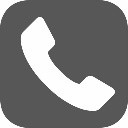 03301 242733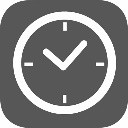 9.00am - 5.00pm ddydd Llun-Iau9.00am - 4.30pm ddydd Gwener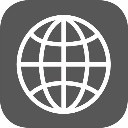 Cysylltu â Ni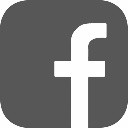 Cyngor Celfyddydau Cymru 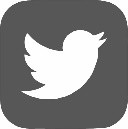 @celf_Cymru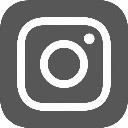 celfcymruartsCyfarparCyfarparCyfarparCyfarpar (Eitem 1 / Pecyn 1)Llawr dawnsio cludadwy£1,700Cyfarpar (Eitem 2 / Pecyn 2)Cyfarpar sain cludadwy£3,500